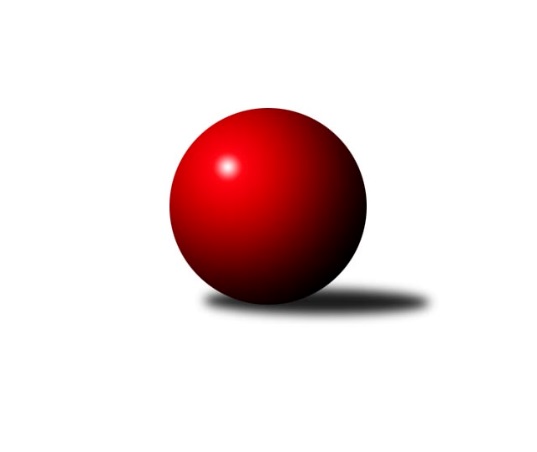 Č.7Ročník 2022/2023	18.12.2022Nejlepšího výkonu v tomto kole: 1222 dosáhlo družstvo: TJ Lokomotiva České Velenice BJihočeský KP DOROST 2022/2023Výsledky 7. kolaSouhrnný přehled výsledků:TJ Lokomotiva České Velenice B	- TJ Sokol Nové Hrady 	2:0	1222:1188		27.11.TJ Sokol Soběnov A	- Vltavan Loučovice A	2:0	1180:1062		27.11.TJ Dynamo České Budějovice 	- TJ Spartak Trhové Sviny 	0:2	1113:1116		3.12.TJ Dynamo České Budějovice 	- Vltavan Loučovice A	0:2	917:961		18.12.TJ Dynamo České Budějovice 	- TJ Blatná B	0:2	1051:1114		27.11.Vltavan Loučovice A	- TJ Spartak Trhové Sviny 	2:0	1187:1154		11.12.Tabulka družstev:	1.	TJ Sokol Soběnov A	6	5	0	1	10 : 2 	 	 1194	10	2.	TJ Blatná B	6	5	0	1	10 : 2 	 	 1143	10	3.	TJ Lokomotiva České Velenice B	6	4	0	2	8 : 4 	 	 1182	8	4.	TJ Sokol Nové Hrady	6	3	0	3	6 : 6 	 	 1210	6	5.	Vltavan Loučovice A	6	2	0	4	4 : 8 	 	 1086	4	6.	TJ Dynamo České Budějovice	6	1	0	5	2 : 10 	 	 1115	2	7.	TJ Spartak Trhové Sviny	6	1	0	5	2 : 10 	 	 1107	2Podrobné výsledky kola:	 TJ Lokomotiva České Velenice B	1222	2:0	1188	TJ Sokol Nové Hrady 	Marek Mihala	 	 152 	 191 		343 	  	 320 	 	162 	 158		Natálie Hamerníková	Adéla Dörfelová	 	 229 	 223 		452 	  	 466 	 	237 	 229		Tomáš Balko	Victorie Beníschková	 	 224 	 203 		427 	  	 387 	 	214 	 173		Eliška Brychtová	nikdo nenastoupil	 	 0 	 0 		0 	  	 335 	 	165 	 170		Matěj Bedrirozhodčí: Miloš NavrkalNejlepší výkon utkání: 466 - Tomáš Balko	 TJ Sokol Soběnov A	1180	2:0	1062	Vltavan Loučovice A	Patrik Fink	 	 207 	 189 		396 	  	 363 	 	201 	 162		Ondřej Levai	Natálie Zahálková	 	 203 	 203 		406 	  	 259 	 	148 	 111		Sára Sovová	Jakub Sysel	 	 192 	 181 		373 	  	 341 	 	172 	 169		Daniela Suchánková	Dominik Smoleň	 	 181 	 197 		378 	  	 358 	 	195 	 163		Jaroslav Štichrozhodčí: Josef SyselNejlepší výkon utkání: 406 - Natálie Zahálková	 TJ Dynamo České Budějovice 	1113	0:2	1116	TJ Spartak Trhové Sviny 	Vít Šebestík	 	 200 	 195 		395 	  	 391 	 	207 	 184		Nela Koptová	Filip Sýkora	 	 168 	 176 		344 	  	 345 	 	172 	 173		František Polák	Kristýna Nováková	 	 181 	 193 		374 	  	 380 	 	188 	 192		Filip Rojdlrozhodčí: František ŠlapákNejlepší výkon utkání: 395 - Vít Šebestík	 TJ Dynamo České Budějovice 	917	0:2	961	Vltavan Loučovice A	Vít Šebestík	 	 207 	 196 		403 	  	 263 	 	130 	 133		Sára Sovová	Kristýna Nováková	 	 207 	 207 		414 	  	 361 	 	201 	 160		Jaroslav Štich	Filip Sýkora	 	 100 	 0 		100 	  	 337 	 	166 	 171		Daniela Suchánkovározhodčí: Tomáš VašekNejlepší výkon utkání: 414 - Kristýna Nováková	 TJ Dynamo České Budějovice 	1051	0:2	1114	TJ Blatná B	Vít Šebestík	 	 184 	 177 		361 	  	 387 	 	178 	 209		Matěj Kupar	Kristýna Nováková	 	 177 	 182 		359 	  	 266 	 	127 	 139		Marek Sitter	Filip Sýkora	 	 172 	 159 		331 	  	 340 	 	186 	 154		Adriana Fürstová	nikdo nenastoupil	 	 0 	 0 		0 	  	 387 	 	183 	 204		Beáta Svačinovározhodčí: František ŠlapákNejlepšího výkonu v tomto utkání: 387 kuželek dosáhli: Matěj Kupar, Beáta Svačinová	 Vltavan Loučovice A	1187	2:0	1154	TJ Spartak Trhové Sviny 	Jaroslav Štich	 	 224 	 200 		424 	  	 335 	 	174 	 161		František Polák	Ondřej Levai	 	 173 	 189 		362 	  	 422 	 	212 	 210		Nela Koptová	Sára Sovová	 	 142 	 137 		279 	  	 397 	 	190 	 207		Filip Rojdl	Daniela Suchánková	 	 196 	 205 		401 	  	 0 	 	0 	 0		nikdo nenastoupilrozhodčí:  Vedoucí družstevNejlepší výkon utkání: 424 - Jaroslav ŠtichPořadí jednotlivců:	jméno hráče	družstvo	celkem	plné	dorážka	chyby	poměr kuž.	Maximum	1.	Tomáš Balko 	TJ Sokol Nové Hrady 	443.75	298.3	145.5	3.9	4/4	(466)	2.	Victorie Beníschková 	TJ Lokomotiva České Velenice B	417.20	293.0	124.2	7.8	5/6	(430)	3.	Pavel Fritz 	TJ Sokol Nové Hrady 	414.89	298.0	116.9	11.2	3/4	(436)	4.	Vít Šebestík 	TJ Dynamo České Budějovice 	413.42	288.6	124.8	8.4	3/3	(433)	5.	Jakub Sysel 	TJ Sokol Soběnov A	410.08	285.0	125.1	6.8	3/3	(420)	6.	Matěj Kupar 	TJ Blatná B	408.33	286.7	121.7	8.5	3/4	(449)	7.	Patrik Fink 	TJ Sokol Soběnov A	407.08	282.2	124.9	8.3	3/3	(422)	8.	Nela Koptová 	TJ Spartak Trhové Sviny 	402.25	286.8	115.5	9.8	4/4	(422)	9.	Adéla Dörfelová 	TJ Lokomotiva České Velenice B	399.67	287.3	112.3	11.3	6/6	(452)	10.	Eliška Rysová 	TJ Lokomotiva České Velenice B	388.00	280.4	107.6	10.2	5/6	(404)	11.	Tomáš Fišer 	TJ Blatná B	386.33	280.7	105.7	10.7	3/4	(390)	12.	Kristýna Nováková 	TJ Dynamo České Budějovice 	378.58	269.5	109.1	8.2	3/3	(427)	13.	Jaroslav Štich 	Vltavan Loučovice A	373.67	265.5	108.2	11.1	4/4	(424)	14.	Dominik Smoleň 	TJ Sokol Soběnov A	373.42	262.1	111.3	12.5	3/3	(389)	15.	Ondřej Levai 	Vltavan Loučovice A	372.33	262.2	110.2	11.8	3/4	(394)	16.	Filip Rojdl 	TJ Spartak Trhové Sviny 	371.50	267.4	104.1	11.5	4/4	(397)	17.	Eliška Brychtová 	TJ Sokol Nové Hrady 	371.17	272.4	98.8	14.3	4/4	(387)	18.	Natálie Zahálková 	TJ Sokol Soběnov A	370.25	258.3	112.0	13.9	2/3	(406)	19.	Daniela Suchánková 	Vltavan Loučovice A	362.67	262.4	100.3	12.6	4/4	(401)	20.	Adriana Fürstová 	TJ Blatná B	359.50	266.3	93.2	15.8	3/4	(405)	21.	František Polák 	TJ Spartak Trhové Sviny 	343.58	250.8	92.8	15.6	4/4	(363)	22.	Marek Sitter 	TJ Blatná B	339.08	243.7	95.4	16.6	4/4	(424)	23.	Marek Mihala 	TJ Lokomotiva České Velenice B	332.83	241.8	91.0	17.2	6/6	(378)	24.	Natálie Hamerníková 	TJ Sokol Nové Hrady 	331.00	244.0	87.0	17.7	3/4	(351)	25.	Filip Sýkora 	TJ Dynamo České Budějovice 	322.67	235.8	86.9	14.4	3/3	(347)	26.	Sára Sovová 	Vltavan Loučovice A	291.42	210.3	81.2	23.6	4/4	(344)		Beáta Svačinová 	TJ Blatná B	405.00	278.5	126.5	6.0	2/4	(447)		Tereza Drnková 	TJ Blatná B	347.00	261.3	85.8	18.0	2/4	(390)		Vít Malík 	TJ Spartak Trhové Sviny 	326.00	236.0	90.0	23.0	1/4	(326)		Matěj Bedri 	TJ Sokol Nové Hrady 	326.00	247.0	79.0	20.0	2/4	(335)		Lukáš Průka 	TJ Spartak Trhové Sviny 	310.50	241.5	69.0	21.5	2/4	(351)Sportovně technické informace:Starty náhradníků:registrační číslo	jméno a příjmení 	datum startu 	družstvo	číslo startu
Hráči dopsaní na soupisku:registrační číslo	jméno a příjmení 	datum startu 	družstvo	Program dalšího kola:8.1.2023	ne	10:00	TJ Dynamo České Budějovice  - TJ Sokol Nové Hrady 	8.1.2023	ne	13:00	TJ Sokol Soběnov A - TJ Blatná B	Nejlepší šestka kola - absolutněNejlepší šestka kola - absolutněNejlepší šestka kola - absolutněNejlepší šestka kola - absolutněNejlepší šestka kola - dle průměru kuželenNejlepší šestka kola - dle průměru kuželenNejlepší šestka kola - dle průměru kuželenNejlepší šestka kola - dle průměru kuželenNejlepší šestka kola - dle průměru kuželenPočetJménoNázev týmuVýkonPočetJménoNázev týmuPrůměr (%)Výkon6xTomáš BalkoNové Hrady A4665xTomáš BalkoNové Hrady A113.574663xAdéla DörfelováČ. Velenice B4524xVít ŠebestíkDyn. Č.B. 113.253954xVictorie BeníschkováČ. Velenice B4273xNela KoptováSp. T.Sviny  112.13911xNatálie ZahálkováSoběnov A4063xAdéla DörfelováČ. Velenice B110.164525xPatrik FinkSoběnov A3961xFilip RojdlSp. T.Sviny  108.953803xVít ŠebestíkDyn. Č.B. 3951xNatálie ZahálkováSoběnov A108.79406